Staying COVID-19 Secure in 2020We confirm we have complied with the government’s guidance on managing the risk of COVID-19FIVE STEPS TO SAFER WORKING TOGETHERWe have carried out a COVID-19 risk assessment and shared the results with the people who work hereWe have cleaning, handwashing and hygiene procedures in line with guidanceWe have taken all reasonable steps to help people work safely from a COVID-19 Secure workplace or work from homeWe have taken all reasonable steps to maintain a 2m distance in the workplaceWhere people cannot keep 2m apart we have ensured at least a 1m distance and taken all the mitigating actions possible to manage transmission risk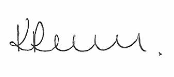 Signed on behalf of employerEmployer 		  Date  	Who to contact:		       	 (or the Health and Safety Executive at www.hse.gov.uk or 0300 003 1647)